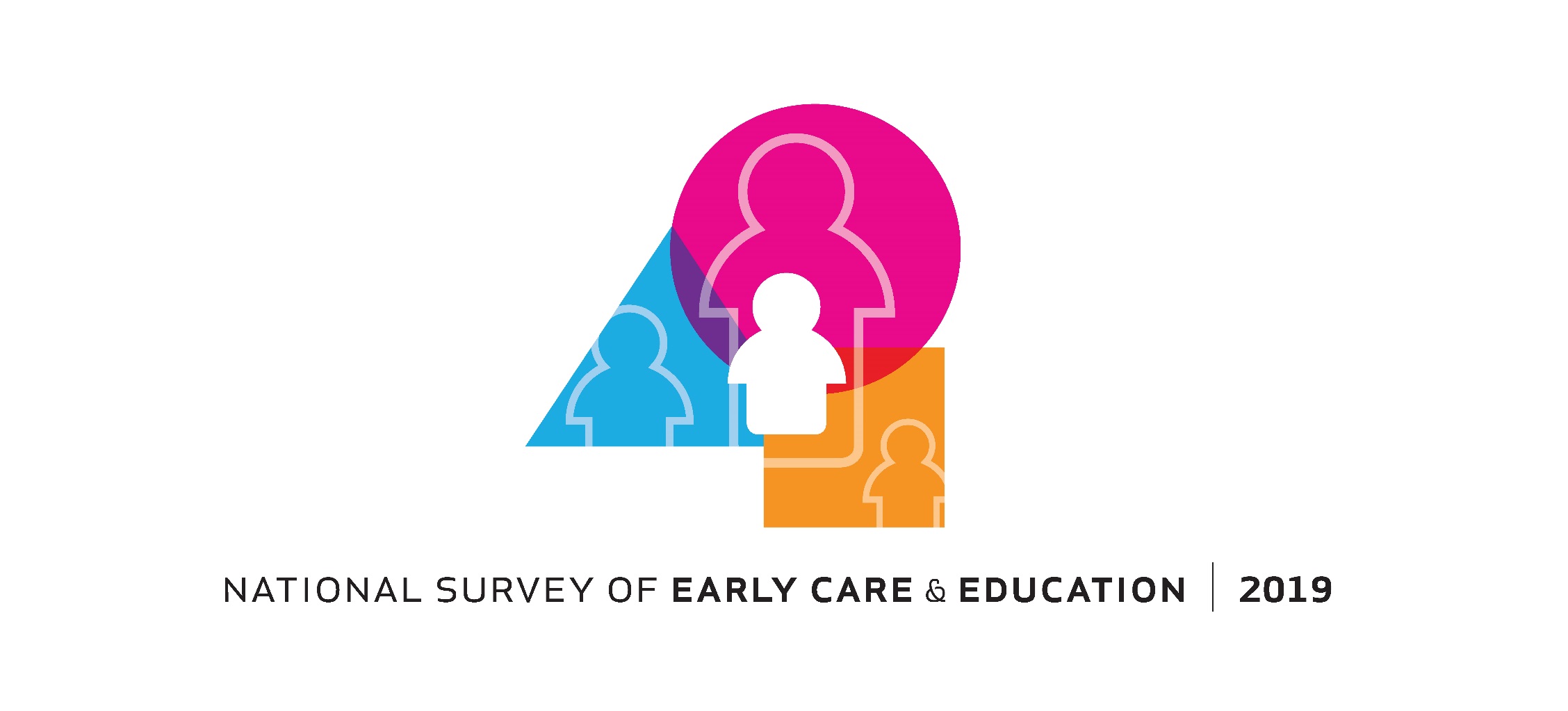 Outline for NSECE COVID-19 Follow-up Center-based Provider QuestionnaireWe propose to re-interview approximately 6,000 center-based ECE providers who participated in the 2019 NSECE and are not associated with a public school district.  Providers approached for re-interview may still be providing ECE at the originally sampled address, temporarily closed, or permanently closed.  Research questions are listed below.  We would administer the same questionnaire in Fall 2020 and Spring 2021.You should have received a personal identification number (PIN) and a password by mail or e-mail. Please enter them in the fields below, and then click the "Continue" button.           PIN:               Password:If you have any questions or would prefer to answer these by phone, please call 1-800-487-4609. Center-based Provider Questionnaire Thank you for taking part in this study, which is about the impact of the COVID-19 pandemic on early care and education programs that were available in 2019 for children under age 13.  It is funded by the U.S. Department of Health and Human Services and conducted by NORC at the University of Chicago. Your participation in this study will help the government at all levels better understand and support the child care and early education services that are most needed in your area.  This interview takes about 20 minutes, and your participation is voluntary. You may choose not to answer any questions you don’t wish to answer or end the interview at any time.  All personnel associated with this study must sign a legal document in which they pledge to protect the privacy of the information collected in the survey.  We have systems in place to protect your identity and keep your responses private. There is only a small chance that your information could be accidentally disclosed. For that reason, we avoid questions that could cause difficulty for you. This study also has a Federal Certificate of Confidentiality from the government which protects researchers and other staff from being forced to release information that could be used to identify participants in court proceedings. Data collected for this study will be used for statistical purposes only, so that no individuals or organizations can be identified directly or indirectly in research findings. Identifiers such as your name, your organization’s name, or addresses will be considered private and can only be accessed for the study’s research purposes by authorized personnel associated with this study.You can click on the “PREVIOUS” button to go back and change your answers if needed.  Clicking “STOP” will save your responses and allow you to return to the last question you answered the next time you access the survey.CONTINUEA. CalendarAsked of all respondentsA1. In February 2020, was your program providing early care and education to children under age 13?  By early care and education we mean services to children under age 13 other than regular elementary school grades kindergarten through eighth grade.	1 Yes (SKIP to A3)	2 No (ASK A2)A2.  What month and year had your program last provided care to children prior to February 2020?	______ Month  _____ Year (GO TO A3)A3. What was the main reason your program stopped caring for young children at that time? (CODE ONE ONLY)1 Financial challenges operating the program2 Owner closed the program for non-financial reasons3 Sponsoring organization closed the program for non-financial reasons4 Program changed focus to other age groups or services5 Other reason, please specify _________________________[skip to A22]A4. In February 2020, what was the total number of children under age 13 enrolled in your program for early care and education services?	_____ Number of children  A5. Since (February 2020/Wave 1), have you had an unplanned period of four weeks or more when you were not providing care on-site to any children under age 13 who were not your own? Please do not count planned holidays or vacations.	1 Yes	2 NoA6. About what date did you (first/next) have a period of four weeks or more not serving children on-site? If you do not recall the date, please give your best estimate.	Month __________ Day _________A7. About how many weeks were you closed at that time?	_____ Number of weeksA8. What was the main reason that you were not caring for children on-site at that time? (CODE ONE ONLY)◻	Recommendations from the local health department, the governor, and/or the state◻	Adherence with guidance for K-12 schools◻	Reduced enrollment and/or the increased costs of staying open◻	A case/cases of coronavirus in my site’s immediate community (families, children, or staff)◻	Either I or a family member/loved one got sick◻	Concerns about staff safe◻	Concerns about keeping children safe◻	Other, please explainA9. Were you receiving any revenues during the time that you were not serving children on-site, for example, from parent payments or government payments for children’s care?	1 Yes	2 NoA10. After your program was closed in [MONTH FROM A6], did you begin to provide paid care again?	1 Yes	2 No (skip to A17)A11.  When did your program return to providing ECE services for children under age 13?	Month _______ Day ____A12. What were the main reasons that your program began serving children at that time? (SELECT UP TO 3)O I did not have the financial resources to survive revenue loss from a closure 
O I felt that I was able to safely provide child careO I wanted to serve children of essential workers or children from at-risk populationsO I received federal Paycheck Protection Program (PPP) funding O I received state or local fundingO The state said that child care is allowed to open for all familiesO The network of programs that I am part of (such as a school district or a center with multiple sites) reopenedO Other please specify: _____________________A13.  When you re-opened how many children under 13 were you caring for in a typical week?	____ Number of childrenA14.  Did you have any special authorization to operate at that time, for example, serving designated groups of children or meeting specific health requirements?	1 YES (ask A15)	2 NO (skip to A16)A15.  What were the terms of your authorization to operate? (SELECT ALL THAT APPLY)Serve designated children (such as children of essential workers or subsidy recipients)Differences in ratios, group sizes, or other requirementsPermission to operate when other programs were closedOther (specify)A16. Did your program stop caring for children on-site for four or more weeks after that time?	1 Yes (return to A6)	2 No (ask A17)A17. What are the main reasons your program is still closed? Select up to 3.O I felt the health of children and families was at risk by keeping my program open O I felt my health was at risk by keeping my program openO I did not have enough children attending my programO I was not able to cover my operating costs O I was not able to maintain my staffO I was not able to obtain sufficient cleaning/sanitizing supplies or personal protective equipment (PPE)O I was not able to adhere to social distancing and cleaning guidelinesO I closed because my local school district closedO I closed in accordance with the shelter-in-place orderO I am part of a network of programs that all shut down (such as a school district or a center with multiple sites)O Other (please specify):  	O None of the aboveA18. Under what conditions will you be able to reopen your program? Please pick the three most important.O My program will not reopen, it is permanently closedO My program is currently reopening (within the next two weeks)O Once the network of programs that I am part of (such as a school district or a center with multiple sites) reopensO Once the local school district reopens O Once I determine it is safe to reopenO Once I am able to hire or rehire staffO Once I have enough interested families to cover the cost of reopening O Once I am able to return to my licensed capacity prior to the pandemic O Once I am able to adhere to cleaning and sanitizing guidelinesO Once I am able to adhere to social distancing guidelinesO Once I am able to adhere to group size and staffing guidelinesO Once I am able to adhere to health screening guidelinesO Once my projected revenues outweigh my program costsO Other (please specify):  	A19. Altogether in the [xx] weeks from [March 1, 2020/Wave 1] to today, about how many of those weeks was your program…serving children under age 13 on-site?	___________ # of weeksNot serving children under age 13 on-site, but providing off-site services at least 90 minutes each day		___________ # of weeksA20. For how many of the [XX] weeks did you have closures or vacations planned even before the pandemic set in______ # of weeksA21. So would you say you had about [xx-A19a-A19b-A20] weeks since March 1, 2020 that your program was closed or unable to provide full services to children as you originally planned?	1 Yes	2 No: please explain_________________________A22. SET FLAGS FOR REMAINING SECTIONS	If A1=2 or DK, then FLAGB=0,FLAGC=0, FLAGD=0, FLAGE=1.	IF A1=1, then FLAGB=1,FLAGC=1, FLAGD=1, FLAGE=1.B. Experience of Pandemic Assistance ProgramsAsked of all respondents providing ECE in February 2020 (FLAGB=1)This next section asks about your experiences with programs designed to help organizations and businesses during the COVID-19 pandemic from [Wave 1 date] to today.B1. Since (March 2020/Wave 1) has your program received stimulus funding or financial support from any of the following sources?SELECT ALL THAT APPLY.a.    Federal Paycheck Protection Program (PPP)b.   Federal Small Business Administration (SBA) loanc.	Federal Employee Retention Credit d.    Other federal assistance (please specify) ___________________e.  	State supply, retention or stabilization grantsk.	State bonuses or one-time paymentsf.	State funds for essential supplies (cleaning/health supplies or PPE)g.  State subsidies for children of essential workers h.	Donations or private fundraisingi.      Other (please specify):  	j. 	None of the aboveB2. Did your program apply for any of these types of assistance that you didn’t receive?SELECT ALL THAT APPLY. [SHOW CATEGORIES NOT SELECTED IN B1]a.    Federal Paycheck Protection Program (PPP)b.   Federal Small Business Administration (SBA) loanc.	Federal Employee Retention Credit d.    Other federal assistance (please specify) ___________________e.  	State supply,retention or stabilization grantsk.  	State bonuses or one-time paymentsf.	State funds for essential supplies (cleaning/health supplies or PPE)g.  State subsidies for children of essential workers h.	Donations or private fundraisingi.      Other (please specify):  	j. 	None of the aboveB3. Where did your program get most of your information about how to apply for pandemic assistance? (Select up to 3)State, local or county child care agencyb.	State, local or county agency for public healthe.    Local school districtf.	Local Resource & Referral (R&R) agency g.   Other child care programs or child care professionals such as coaches or trainersi.	Union representativesj.	National child-care organizationsk. 	Federal child care or education agencyl.     Federal health agencym.	Other (please specify):  	n.	None of the aboveB4. Since (March 2020/Wave 1), what have been the three most helpful sources of information regarding providing child care during the COVID-19 pandemic?Select your top three choices.State, local or county child care agencyb.	State, local or county agency for public healthe.    Local school districtf.	Local Resource & Referral (R&R) agency g.   Other child care programs or child care professionals such as coaches or trainersi.	Union representativesj.	National child-care organizationsk. 	Federal child care or education agencyl.     Federal health agencym.	Other (please specify):  	n.	None of the aboveC. ECE Practices during Reference PeriodRespondents providing ECE at any time during the reference period (March 2020 – Wave 1 interview/Wave 1 interview – Wave 2 interview)The next questions are about your experiences regarding providing child care from (March 2020/Wave 1) to today.C1. Since (March 2020/Wave 1), when your program was not serving children on-site,  did your staff have any telephone, in-person or on-line contact with the children or families you had been serving? O No (skip to C3)O Yes (ask C2)C2.What was the main purpose of the contact with children and families?O Maintain relationships/Understand when parents will be ready to come backO Provide support to parentsO Provide instruction and engagement with childrenO OtherC3. As far as you recall, what, if any, special health practices did you have in place in March 2021:C4. As far as you know, were any of your program’s staff, children, or their household members diagnosed with the coronavirus when they might have exposed others in your program?1        YES (ask C5)2	 NO (SKIP TO C7)C5. Who was diagnosed? (CODE ALL THAT APPLY)- children- staff- household members of children- household members of staffC6. Did the program take any of the following steps as a result of the diagnosis: (CODE ALL THAT APPLY)- inform parents- inform staff members- close down operations in one or more classrooms for at least one or two full daysVAX_CB. Is your program helping staff get vaccinated against COVID-19? For example, are you providing your staff information from the federal government about vaccines for child care workers?Month ____Year _______VAX9. As far as you know, what proportion of your center staff have received at least one dose of the COVID-19 vaccine?	1 Less than 25 percent	2 25 – 49 percent	3 50 - 75 percent	4 75 percent or more	5 Don’t have that informationC7. Since (the COVID-19 pandemic began/Wave 1), have you provided care for any new children in the following groups? Mark all that apply.	◻	Siblings of enrolled children	◻	School-aged children	◻	Children from sites that closed down	◻	Children of essential workers          Children with disabilities	◻	None of the above	◻	Don’t knowC8. 	Since [March 2020/Wave 1 interview], have you turned away children who wanted to enroll because you did not have an empty slot?1        Yes2        No3  		Children are placed on a waiting listC9. Since [March 2020/Wave 1 interview], have you turned away any parents because they wanted to enroll a child who had special needs that your program wasn’t prepared to meet? 1  		Yes2 		NoC10. Relative to before the COVID-19 pandemic, would you say that it is harder or easier now to cover your costs and keep your site open? 	O It is harder to cover your costs now than it was before the coronavirus pandemic 	O It is easier to cover your costs now than it was before the coronavirus pandemic 	O It feels about the sameC11. What are the two most common concerns  you hear from parents about using child care during the COVID-19 pandemic? (SELECT UP TO 2)	1. They need less care because of their employment situation	2. They can afford less care because of their financial situation	3.  They need care options that work for their school-age and younger children	4. They are worried about keeping their children and families safe from illness	5. They do not like the care being offered 	6. Other (specify)D. ECE Status during focal week (ECEST)Respondents who were providing ECE during the focal week (last full week of March 2021)This next section collects details about care that your program may have been providing recently. We are focusing on programs that may have been providing care to children under age 13 during the week of March 21 – 27, 2021, the last full week of March. We use the term 'program' to describe all of the early care and education services for children under age 13 offered by your organization [org] at the address [address]. [IF NUMSITE=1, Please do not include any services you provide at other addresses.]   [IF ELEMFLAG=1: By early care and education services, we mean services to young children not yet in kindergarten  as well as before, during or after school services for school-age children but not the regular elementary schooling kindergarten through sixth grade.]D1. Was your program providing early care and education (on-site or off-site) to children under age 13 during [FOCAL WEEK]?	1 YES  (go to D1a)	2 NO (skip to Section E)D1a. During the last full week of [March 2021], what best describes the services your program providing early care and education services that children… (CODE ONE ONLY)receive only on-site (go to D2)			receive on-site or off-site	(ask D1b)	receive only off-site (ask D1b)		  D1b.What is the main purpose of the off-site contact with children and families?Maintain relationships/Understand when parents will be ready to come backProvide support to parentsProvide instruction and engagement with childrenOther (specify: ______________)D5. That week, about how many children in your program were paid for only by their families with no subsidies, discounts, or scholarships?_________ Number of children	 I don’t know, but at least one child is paid for only by the family	 This program does not charge parents for care D5a. Compared the prices you are charging families today with what you were charging families prior to the coronavirus pandemic, would you say you were charging…	1 Higher prices in March 2021	2 Higher prices prior to the pandemic	3 About the same prices at both timesD6. During the last full week of March 2021,  was a federal, state or local agency or group such as a human services or education agency or department, or a welfare, employment or training program paying part or all of the cost for any of the children you look after?1		Yes (ASK D6A)2		No  (SKIP TO D7)D6a.	That last full week of [March], how many children in your program were funded by dollars from the following government programs?  DK/REF ON ALLD8. Were you providing meals such as breakfast, lunch or dinner to the children in your care?1        Yes (ask D9)2        No (skip to D10)D10. Does your program have or have access to a health consultant or nurse who can help with mental health, nutrition or other health-related issues?1        Yes2  		NoD14. How many hours was your program open for children to be cared for on-site on Tuesday [March 23, 2021]? Your best guess is fine.	____ Number of hoursD15. During the last full week of [March], what was the total number of staff employed at this site in your program who work directly with children under 13?  Please include full-time and part-time workers, but only those who work in the early care and education activities we are discussing in this survey. 	RANGE: 0-999D18. During the last full week of [March], what was the total number of staff who did not work directly with children? Include full-time and part-time workers, administrators, support staff, drivers, cooks and anyone else who works on your early care and education activities for children up to age 13.	 I don't know, but at least one staff member does not work directly with children.D21.How would you compare the hourly pay rates of staff working directly with children today compared to January 2020?1	 Staff earn lower wages today than in January 20202	 Staff earn higher wages today than in January 20203	 Staff earn the same wages today as in January 2020D22.What is the main reason for the change in wages?1	 Program can’t afford to pay as much due to new operating practices2	 Staff earn more for hazard pay3	 Staff earn higher hourly rates because they work fewer hours4	 Wages have changed because staff qualifications are different5 	 Other (specify)D23. 	Do you provide your teachers, assistant teachers, or aides withD24. That last full week of [March], were you providing health insurance to to your teachers, assistant teachers or aides?	1 Yes	2 NoD26. In the last full week of [March 2021, did this site offer paid or unpaid sick leave to its teachers, assistant teachers, or aides?O  No, this site did not offer sick leave O Yes, this site offered unpaid sick leave O  Yes, this site offered paid sick leave O Don’t know[If this is wave 2, ask D27, else skip to D29]D27. Does your program currently have any facility acquisition, construction or renovation needs?Yes No (skip to D29)D28. Are any of these needs related to improving the health and safety conditions for children in your care, for example, dealing with lead paint or mold, making electrical upgrades, improving ventilation, or expanding access to water for sanitation?YesNoD28a. Are any of your program’s facilities needs related to improving the quality of children’s experiences, such as improving existing space, renovating playgrounds, or adding space for designated activities?YesNoD29 INTRO. Please answer these next questions about the children in your program age 5 and under, not yet in kindergarten that you were serving during the last full week of March 2021.D30. How would you compare teacher-child interactions in your program in March 2021 compared to February 2020, before the COVID-19 pandemic? Would you say teacher child interactions…	1 were much better in February 2020 than March 2021	2 were somewhat better in February 2020 than March 2021 	3 are about the same in February 2020 and March 2021	4 were somewhat better in March 2021 than in February 2020	5 were much better in March 2021 than in February 2020D31. That last full week of March, how many of the young children enrolled in your program had a physical condition that affects the way your program serves them?  	 I don't know, but at least one child had a physical condition that affects the way our program serves them.		RANGE: 0-999D32. That same week, how many of the young children had an IEP/IFSP?   [IF NEEDED:  An IEP is an Individualized Education Plan for children with disabilities who receive special education services in school.  An IFSP is an Individualized Family Services Plan for children with disabilities and their families who receive early intervention services.]  
 I don't know, but at least one child has an IEP/IFSP.RANGE 0-999D33. Again thinking about all the young children enrolled that week, about how many them are of Hispanic or Latino origin? 	 I don't know, but at least one child is of Hispanic or Latino origin.		RANGE: 0-999D34. 	 (RANGE: 0-999 FOR ALL SUBITEMS)As far as you know, how many of the young children who are not Hispanic or Latino are….[If R COMPLETED WAVE 1, ASK D36A, ELSE SKIP TO D37]D36a. Since (Wave 1), have you had any changes in your numbers of full-time or part-time taechers, assistant teachers, aides or specialists?Yes, at least one change (go to D37)No changes (go to D45)D37. Next are questions about staff who work directly with young children at your center – children age 5 and under, not in kindergarten. Please put your staff working with any young children into three categories: (1) aides or assistant teachers, (2) teachers or lead teachers, and (3) specialists. These categories may not be the terms used in your program. Please do your best to put staff working directly with children into one of these three categories. First, please think about aides or assistant teachers. How many aides or assistant teachers work with young children in your program?                    Number of aides or assistant teachers	RANGE: 0-99[IF D37>0 ASK D38. OTHERWISE GO TO D39.]D38. How many of these aides or assistant teachers are full-time?                   Number of aides or assistant teachers              RANGE: 0-99
D39. How many of your staff working with young children are teachers or lead teachers?                   Number of staff	RANGE: 0-99	[IF D39>0, ASK D40. OTHERWISE GO TO D41.]
D40. How many of these teachers or lead teachers are full time?                   Number of staff	RANGE: 0-99D41. How many specialists work in your program with young children, including language specialists, or those who take care of children with special needs, or those who teach English as a second language?                   Number of specialists	RANGE: 0-99	[IF D41, ASK D42. OTHERWISE GO TO D44.]D42. How many of these specialists work full-time?                    Number of specialistsRANGE: 0-E1dD44. Please tell us about the qualifications of your staff working directly with children 5 and under, not yet in kindergarten:D45. 	Again, thinking only about staff who work directly with children age 5 and under, not yet in kindergarten, how many such individuals were working in your program in October 2019, but not in March 2021?                RANGE: 0-99	[if D45=0, skip to Section E]D46. What are the main reasons that staff working with children age 5 and under in October 2019 were not there in October 2020? (Select all that apply)Left the program for reasons unrelated to COVID-19Did not want to work due to health concerns for themselves or other household membersUnable to work because children are not in school or child careProgram was financially unable to keep themDismissed from the program for non-financial reasonsOther reasons (PLEASE SPECIFY)D47. Do you expect any of these staff from Fall 2019 to return to work in your program by Fall 2021?1	 Yes2	 NoE. Current situationWe have a few final questions about you and your thoughts about ECE in the near future.Asked of all respondentsE25. How much do you agree or disagree with the statement: Thinking ahead to three years from now, this early care and education program is very likely to be serving children five years and younger, not yet in kindergarten.	1 Strongly Disagree	2 Disagree	3 Neither agree nor disagree	4 Agree	5 Strongly Agree	E21. How much do you agree or disagree with the statement: Thinking ahead to three years from now, I am very likely to be working in early childhood education.	1 Strongly Disagree	2 Disagree	3 Neither agree nor disagree	4 Agree	5 Strongly Agree	E22. Is there anything else you want policy makers to understand about the experience of being an early childhood educator during the spring of 2021?	                        ______________________________________________________                     THANK_END. Those are all of the questions we have for you today.   Thank you for sharing your program’s experiences during the pandemic.[PROCEED TO  INCENTIVE PAYMENT SCREEN AND CONTACT INFORMATION UPDATE.]W1 subgroupClosed before Feb 2020Provided any CB ECE since March 2020Provided CB ECE last week of Oct 2020Constructs ListW2 subgroupNo CB ECE during W2 Ref Period Provided any CB ECE since W1 interviewProvided CB ECE last week of April 2021Constructs ListA Center Status Calendar (CAL)XXXStatus in Feb 2020CB closures and openingsClosures (dates, reason, revenues during closure, staff laid off/retained, staff health insurance offered)Open spells (dates, restrictions, special status, whom served, tot enr, # staff, reason)Expected duration of current closureB Experience of Pandemic Assistance Programs (PAND)XXApplications for assistance (UI, PPP, etc)Receipt of support (UI, PPP, etc) Sources of information valued for application processesSources of information valued for health and instructional protocolsApplied for special licensure or statusC ECE practices during ref period (PRACT)XXAny COVID exposureExposure-related closuresNotifications for exposureAny contact with children and families when closedPurpose of contact when closedHealth practices – 3 time pointsSocial distancing – 3 time pointsFamily preferencesD ECE status during focal week (ECEST)XEnrollment chars on ref date (race, eth, ages, conditions, non-Eng lang)Staffing chars on ref dateProgram hours of serviceAny comprehensive servicesAccess to health consultantRevenue sources ref dateFacilities needsTuition relative to Feb 2020Expenditures on program (supplies, etc.)E Current financial situation, household composition, and mental health (CURR)XXXCurrent situation feels temporary/permanentMain challenges seen for ECEStatus in Feb 2020closures and openingsClosures (dates, reason, revenues)Open spells (dates, restrictions, special status, whom served, tot enr, reason)Expected duration of current closureSteps taking to re-open (if any)Confirm # weeks not serving children on-siteNumber of weeks planned closureNecessary conditions to reopenApplications for assistance (PPP, CARES, etc)Receipt of support (PPP, CARES, etc) Sources of information valued for application processSources of information valued for information about providing child careAny COVID exposureExposure-related closuresNotifications for exposureAny contact with children when closedPurpose of contact when closedHealth practices – 3 time pointsSocial distancing – 3 time pointsFamily concernsCOVID-specific cleaning and sanitationy/n/don’t know/not providing care then (skip rest of column)Maintaining small group sizes for social distancingy/n/don’t know/not providing care thenLimited mixing of children across groupsy/n/don’t know/not providing care thenLimiting parents’ entry into program space y/n/don’t know/not providing care thenMask wearing by staffy/n/don’t know/not providing care thenHealth screening of children on arrivaly/n/don’t know/not providing care thenEnrollment chars on ref date (race, eth, ages, conditions, non-Eng lang)Program hours of serviceAny comprehensive servicesAccess to health consultantRevenue sources ref dateTuition relative to Feb 2020Staff chars on ref date (race, eth, roles, quals, changes)Family preferences Expenditures on program (supplies, etc.)D2. During the last full week of [March], what age groups of children participate in your program at this site?  By age groups we mean the range of ages you use to group children. Please give approximate ages in months for each age group. Please only report on age groups of children under age 13. Range 0 - 156D3. How many children were enrolled in this age group at this site that week?Range 0-999D4. About how many vacancies did you have in the age group [XX to YY months]?Range 0-999I don't know, at least one vacancy.1.  ____ Months to _____ Months I don't know, at least one vacancy.2. ____ Months to _____ Months I don't know, at least one vacancy.3. ____ Months to _____ Months I don't know, at least one vacancy.4. ____ Months to _____ Months I don't know, at least one vacancy.5. ____ Months to _____ Months I don't know, at least one vacancy.6. ____ Months to _____ Months I don't know, at least one vacancy.7. ____ Months to _____ Months I don't know, at least one vacancy.8. ____ Months to _____ Months I don't know, at least one vacancy.9. ____ Months to _____ Months I don't know, at least one vacancy.10. ____ Months to _____ Months I don't know, at least one vacancy.TOTAL (RANGE: 0 TO 156)# of Children1.	State pre-kindergarten such as [STATE PRE-K NAME] I don't know, but at least one child is funded this way.2.	Head Start, including Early Head StartUnder 3 years ____3-5 years, not in kindergarten _____ I don't know, but at least one child is funded this way.3.	Local Government (e.g., Pre-K funding from local school board or other local agency, grants from city or county government) I don't know, but at least one child is funded this way.4.	Child Care subsidy programs such as CCDF or TANF or [STATE PROGRAM NAME] (including voucher/certificates, state contracts)Under 3 years ____3-5 years, not in kindergarten _____School-age ______ I don't know, but at least one child is funded this way.5.	Title I I don't know, but at least one child is funded this way.d. 	Mentors, coaches, or consultants who visit and work with staff in their classrooms or virtually?1 Yes 2 No Number of childrenNumber of childrenNumber of children CategoryNumber of childrena.White I don't know, but at least one child.b.Black or African-American I don't know, but at least one child.d.Asian I don't know, but at least one child.c.Mixed race, another race, or you are not certain I don't know, but at least one child.Number of teachers, lead teachers, instructorsAides, assistantsWho have a 4 year college degree or higherWho have no 2-year or 4-year college degreeWho have a CDA or state certificationWho have worked in early care and education for 2 years or longerLikelihood program will be operating in 3 yearsLikelihood respondent will be in ECE in 3 yearsMain challenge seen for ECE